Дело № 5-136-0401/2024УИД: 86MS0004-01-2024-000829-11ПОСТАНОВЛЕНИЕпо делу об административном правонарушении25 марта 2024 года                                                    пгт. МеждуреченскийМировой судья судебного участка № 1 Кондинского судебного района Ханты-Мансийского автономного округа-Югры Чех Е.В., расположенного по адресу: ХМАО-Югра, Кондинский район,  пгт.Междуреченский, ул.Лумумбы, д.2/1,рассмотрев в открытом судебном заседании дело об административном правонарушении, предусмотренном ч. 1 ст.20.25 Кодекса РФ об административных правонарушениях, в отношении: Тянутова *, * рождения, уроженца *, гражданина РФ, зарегистрированного и проживающего по адресу: *, сведения о месте работы отсутствуют,установил:23.12.2023 г. в «00» ч. «01» мин. Тянутов Д.П. по адресу*, не уплатил в срок, предусмотренный ч. 1 ст. 32.2 Кодекса Российской Федерации об административных правонарушениях, административный штраф в размере 500 рублей, назначенный постановлением инспектора ОВ ОМС ГИБДД Кондинского района ХМАО-Югры № 18810086220001911058 от 13.10.2023 г.Тянутов Д.П. в судебное заседание не явился, о времени и месте рассмотрения дела извещен надлежащим образом, ходатайств не заявил. Суд полагает возможным рассмотреть дело в отсутствие лица, в отношении которого ведется производство по делу. Рассмотрение дела в отсутствие Тянутова Д.П. в данном случае не повлечет нарушения положений ч. 3 ст. 25.1 КоАП РФ. Изложенное согласуется с позицией Верховного Суда Российской Федерации, изложенной в Обзоре судебной практики Верховного Суда Российской Федерации N 4 (2016) (утв. Президиумом Верховного суда Российской Федерации 20.12.2016 г.).Исследовав представленные доказательства, мировой судья приходит к следующему.В соответствии с частью 1 статьи 20.25 Кодекса Российской Федерации об административных правонарушениях, административным правонарушением признается неуплата административного штрафа в срок, предусмотренный настоящим Кодексом, что влечет наложение административного штрафа в двукратном размере суммы неуплаченного административного штрафа, но не менее одной тысячи рублей, либо административный арест на срок до пятнадцати суток, либо обязательные работы на срок до пятидесяти часов.В силу ч. 1 ст. 32.2 Кодекса Российской Федерации об административных правонарушениях административный штраф должен быть уплачен лицом, привлеченным к административной ответственности, не позднее шестидесяти дней со дня вступления постановления о наложении административного штрафа в законную силу, за исключением случая, предусмотренного частью 1.1 настоящей статьи, либо со дня истечения срока отсрочки или срока рассрочки, предусмотренных ст. 31.5 Кодекса Российской Федерации об административных правонарушениях.Из системного толкования ч. 1 ст. 20.25 Кодекса Российской Федерации об административных правонарушениях и ст. 32.2 Кодекса Российской Федерации об административных правонарушениях следует, что лицо, привлеченное к административной ответственности, обязано в добровольном порядке уплатить административный штраф не позднее шестидесяти дней со дня вступления в силу постановления о наложении административного штрафа и после истечения данного срока в случае неуплаты административного штрафа усматривается событие административного правонарушения, предусмотренного ч. 1 ст. 20.25 Кодекса Российской Федерации об административных правонарушениях.Из материалов дела об административном правонарушении следует, что постановлением № 18810086220001911058 от 13.10.2023 Тянутову Д.П. назначено наказание в виде административного штрафа в размере 500 рублей за совершение административного правонарушения, предусмотренного ч. 1 ст. 12.3 КоАП РФ, постановление Тянутову Д.П. вручено лично 13.10.2023, вступило в законную силу 24.10.2023. Таким образом, окончанием шестидесятидневного срока, в который должен быть оплачен штраф, является 22.12.2023 года. Однако, Тянутов Д.П., будучи предупрежденным о сроке уплаты штрафа и последствиях его неуплаты, административный штраф не уплатил. Согласно представленным сведениям штраф оплачен за пределами установленного срока - 29.01.2024 г.Факт совершения Тянутовым Д.П. административного правонарушения и его вина объективно подтверждаются совокупностью исследованных доказательств, а именно: протоколом об административном правонарушении, постановлением по делу об административном правонарушении, с отметкой о вступлении в законную силу, справкой, подтверждающей отсутствие оплаты административного штрафа в установленный срок. Указанные доказательства были оценены в совокупности, в соответствии с требованиями ст.26.11 Кодекса Российской Федерации об административных правонарушениях. Мировой судья считает их относимыми и допустимыми, так как они составлены уполномоченными на то лицами, надлежащим образом оформлены, получены с соблюдением требований КоАП РФ, полностью согласуются между собой, и нашли объективное подтверждение в ходе судебного разбирательства.   Мировой судья квалифицирует действия Тянутова Д.П. по ч. 1 ст. 20.25 Кодекса РФ об административных правонарушениях, как неуплата административного штрафа в установленный срок.  Обстоятельств, смягчающих и отягчающих административную ответственность в соответствии со ст.ст. 4.2, 4.3 Кодекса Российской Федерации об административных правонарушениях, не установлено. При назначении административного наказания, судья учитывает характер и степень общественной опасности совершенного административного правонарушения, личность привлекаемого лица, отсутствие смягчающих и отягчающих обстоятельств, в связи с чем, считает возможным назначить наказание в виде административного штрафа в двукратном размере суммы неуплаченного административного штрафа, которое отвечает целям административного наказания, соразмерно тяжести содеянного, соответствует фактическим обстоятельствам по данному делу и является в данном случае наиболее приемлемым видом наказания.На основании изложенного, руководствуясь  п. 1 ч. 1 ст. 29.9, ст. 29.10, ст.29.11 Кодекса РФ об административных правонарушениях, мировой судья,постановил:Признать Тянутова * (*) виновным в совершении административного правонарушения, ответственность за которое предусмотрена ч. 1 ст. 20.25 Кодекса РФ об административных правонарушениях, и подвергнуть административному наказанию в виде штрафа в размере 1 000 рублей.Штраф перечислить на следующие реквизиты: получатель: УФК по Ханты-Мансийскому автономному округу – Югре (Департамент административного обеспечения Ханты-Мансийского автономного округа – Югры л/сч 04872D08080) счет: 40102810245370000007 РКЦ ХАНТЫ-МАНСИЙСК//УФК по Ханты-Мансийскому автономному округу-Югре г. Ханты-Мансийск БИК 007162163 номер казначейского счета 03100643000000018700 ОКТМО 71816000 ИНН 8601073664 КПП 860101001 КБК 72011601203019000140 УИН 0412365400045001362420132, в течение шестидесяти дней со дня вступления постановления в законную силу, либо со дня истечения срока отсрочки или срока рассрочки, предусмотренных статьей  31.5 КоАП РФ.Копию документа, свидетельствующего об уплате штрафа, необходимо представить в суд по адресу: ХМАО – Югра, Кондинский район, пгт. Междуреченский, ул.П.Лумумбы, д.2/1.Лицо, не уплатившее административный штраф в установленный срок, может быть подвергнуто административному наказанию в соответствии с ч. 1 ст. 20.25 Кодекса РФ об административных правонарушениях.Постановление может быть обжаловано в течение десяти суток со дня получения копии настоящего постановления в Кондинский районный суд Ханты-Мансийского автономного округа – Югры путем подачи жалобы через мирового судью судебного участка № 1 Кондинского судебного района Ханты-Мансийского автономного округа-Югры, либо непосредственно в Кондинский районный суд Ханты-Мансийского автономного округа – Югры.QR-код для оплаты штрафа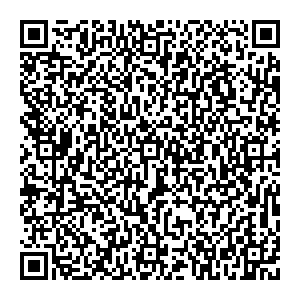 ровой судья  Мировой судья       Копия вернаМировой судья       									Е.В. ЧехПри заполнении документа об оплате дополнительно необходимо указать:- назначение платежа (оплата административного штрафа);- уникальный идентификационный номер (указан в постановлении);- ОКТМО (указан в постановлении);- код бюджетной классификации (указан в постановлении); - наименование документа основания (№ и дата постановления);  - сумму административного штрафа (указана в постановлении).